Муниципальное бюджетное учреждение дополнительного образования«Детская школа искусств № 2» города ЧелябинскаКонтрольная работа по предмету «Основы музыкальной грамоты»2019-2020 учебный годУченицы(ка) 4/4 класса _____________________________________________I.  Разделите на такты, переписав и расставив тактовые черточки.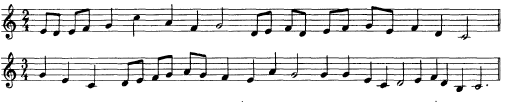 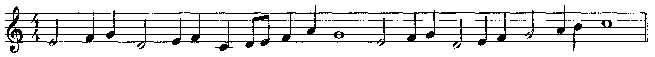 II. Транспонирование. Напишите мелодию в гамме ре мажор.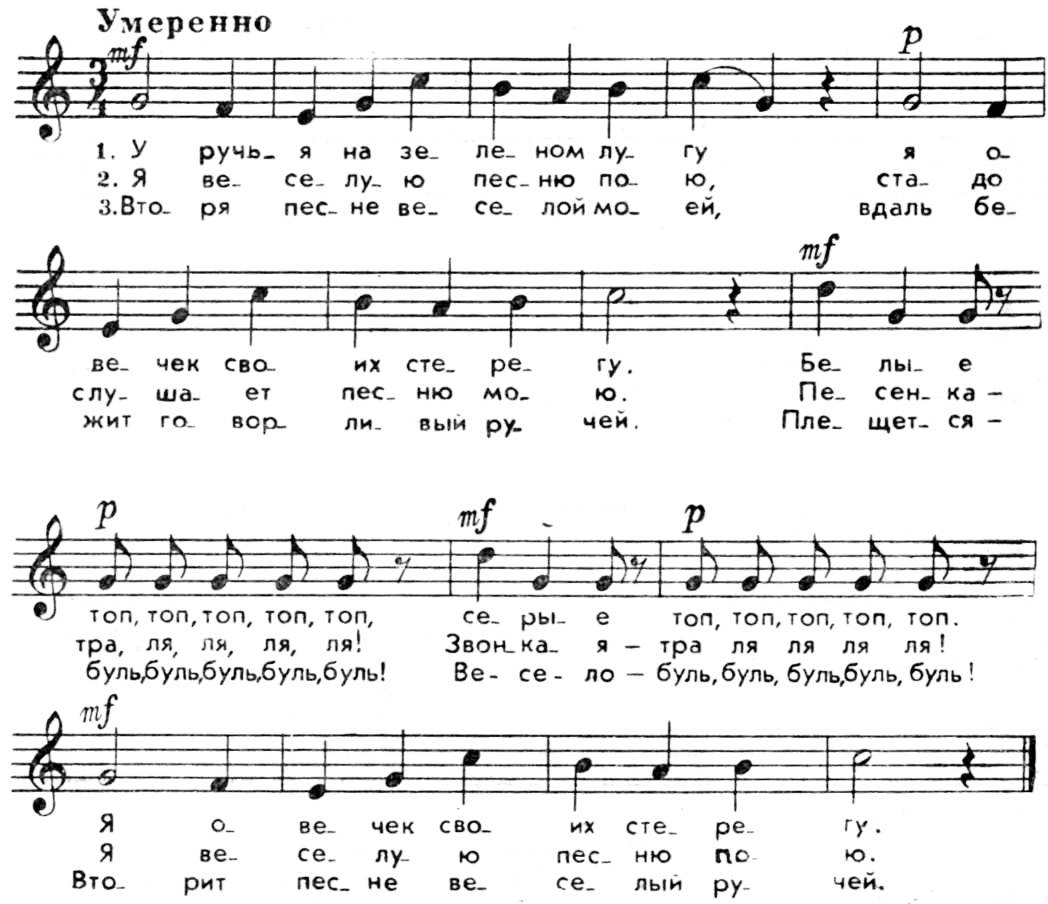 